В 2016 ГОДУ МАТЕРИНСКИЙ КАПИТАЛ 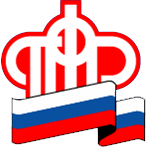 МОЖНО БУДЕТ НАПРАВИТЬ НА СОЦИАЛЬНУЮ АДАПТАЦИЮ И ИНТЕГРАЦИЮ В ОБЩЕСТВО ДЕТЕЙ-ИНВАЛИДОВВ 2016 году материнский капитал можно будет направить на социальную адаптацию и интеграцию в общество детей-инвалидовС 2016 года владельцы сертификата на материнский капитал смогут направить его средства на покупку товаров и услуг для социальной адаптации и интеграции в общество детей-инвалидов. В соответствии с законом, средства материнского капитала можно будет направлять на компенсацию расходов на приобретение допущенных к обращению на территории РФ товаров и услуг, которые предназначены для социальной адаптации и интеграции в общество детей-инвалидов, в соответствии с индивидуальной программой реабилитации, которая формируется органом МСЭ.Важно отметить, что при этом средствами материнского капитала не планируется компенсировать расходы на медицинские услуги, а также реабилитационные мероприятия, технические средства реабилитации и услуги, которые предусмотренные федеральным перечнем реабилитационных мероприятий, технических средств реабилитации и услуг, предоставляемых инвалиду за счет средств федерального бюджета в соответствии с Федеральным законом «О социальной защите инвалидов в Российской Федерации». При этом Перечень товаров и услуг, предназначенных для социальной адаптации и интеграции в общество детей-инвалидов, а также Правила направления средств материнского капитала на приобретение товаров и услуг, предназначенных для социальной адаптации и интеграции в общество детей-инвалидов, устанавливаются Правительством Российской Федерации. Приобретение разрешенных товаров должно подтверждаться договорами купли-продажи, либо товарными или кассовыми чеками, либо иными документами, подтверждающими оплату таких товаров. Наличие приобретенного товара подтверждается актом проверки, который составляет уполномоченный орган исполнительной власти субъекта РФ в сфере социального обслуживания.Приобретение услуг для ребенка-инвалида должно подтверждаться договорами об их оказании. Договор может быть заключен с организацией или индивидуальным предпринимателем в установленном законодательством порядке.Материнский капитал может быть направлен на социальную адаптацию усыновленных детей-инвалидов.Пенсионный фонд Российской Федерации будет принимать заявления с подтверждающими документами от владельцев государственных сертификатов после утверждения Правительством Российской Федерации соответствующего перечня товаров и услуг, предназначенных для социальной адаптации и интеграции в общество детей-инвалидов, и правил направления средств материнского капитала на их приобретение.Управление в Приозерском районеЛенинградской области